Aufzählungszeichen, Nummerierungen, InhaltsverzeichnisseAlbondigas en Salsa picante für 4 Personen(saftige Hackfleischbällchen mit scharfer Sauce)Zutaten:500 g Hackfleisch gemischt1 Paprikaschote fein geschnitten1 Dose geschälte Tomaten2.5 dl Bouillon vom Rind1 kleine Zwiebel1 TL Tabasco1 TL Öl250 g SahneOreganoKorianderSalzPfefferZubereitung:Tomaten und Paprikaschote zusammen pürieren.Hackfleisch würzen, kleine Bällchen formen und anbraten.Öl in einer Pfanne erhitzen, die klein geschnittenen Zwiebeln hinzu geben und andünsten.Den gepressten Knoblauch hinzu fügen und kurz mitbraten.Mit dem Gewürz abschmecken.Die Brühe dazu geben, ca. 5 Minuten kochen lassen.Tomaten- Paprikasauce hinzu fügen.Weitere 10 Minuten ziehen lassen.Mit der Sahne anrühren, Hackfleischbällchen dazugeben und ca.10 Minuten köcheln lassen.siehe Lösungsblatt am Beamer für Anweisungen!LösungAlbondigas en Salsa picante für 4 Personen(saftige Hackfleischbällchen mit scharfer Sauce)Zutaten:500 g Hackfleisch gemischt1 Paprikaschote fein geschnitten1 Dose geschälte Tomaten2.5 dl Bouillon vom Rind1 kleine Zwiebel1 TL Tabasco1 TL Öl250 g SahneOreganoKorianderSalzPfefferZubereitung:Tomaten und Paprikaschote zusammen pürieren.Hackfleisch würzen, kleine Bällchen formen und anbraten.Öl in einer Pfanne erhitzen, die klein geschnittenen Zwiebeln hinzu geben und andünsten.Den gepressten Knoblauch hinzu fügen und kurz mitbraten.Mit dem Gewürz abschmecken.Die Brühe dazu geben, ca. 5 Minuten kochen lassen.Tomaten- Paprikasauce hinzu fügen.Weitere 10 Minuten ziehen lassen.Mit der Sahne anrühren, Hackfleischbällchen dazugeben und ca.10 Minuten köcheln lassen.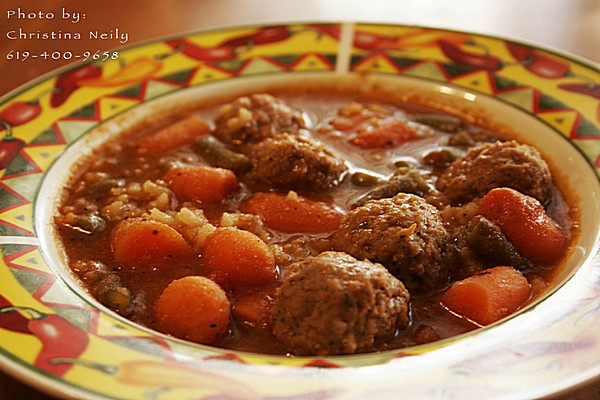 Rezept auf youtube: hier klickenInhaltsverzeichnisVorwort S.2Einleitung S.3Magie: Faszination und Furcht S.5Überzeitliche Kulturkonstante S.5Fazit S.7Spektrum der Magie: Von Muggeln und Magiern S.8Die Naturmedizin S.8Wissenschaft und Technik S.9Liebe und Freundschaft S.9Produkte des magischen Denkens S.11Magische Wesen S.11Hexen, Zauberer und Ähnliches S.11Ungeheuer und Fabelwesen S.14Natur- und Geisterwesen S.17Von J.K. Rowling selbst erdachte magische Wesen S.19Magische Gegenstände und Künste S.21Magische Gegenstände S.21Magische Künste S.24Von J.K. Rowling erfundene magische Gegenstände S.27Zusammenfassung S.29Schlussfolgerung S.30Literaturverzeichnis S.33siehe Lösungsblatt am Beamer für Anweisungen!LösungInhaltsverzeichnisVorwort 	2Einleitung 	3Magie: Faszination und Furcht 	5Überzeitliche Kulturkonstante  	5Fazit 	7Spektrum der Magie: Von Muggeln und Magiern 	8Die Naturmedizin 	8Wissenschaft und Technik 	9Liebe und Freundschaft 	9Produkte des magischen Denkens 	11Magische Wesen	 11Hexen, Zauberer und Ähnliches 	11Ungeheuer und Fabelwesen 	14Natur- und Geisterwesen 	17 Von J.K. Rowling selbst erdachte magische Wesen 	19Magische Gegenstände und Künste 	21Magische Gegenstände 	21Magische Künste 	24Von J.K. Rowling erfundene magische Gegenstände 	27Zusammenfassung 	29Schlussfolgerung 	30Literaturverzeichnis 	33